REPUBLICA  MOLDOVA	                           РЕСПУБЛИКА  МОЛДОВА     CONSILIUL   RAIONAL   		               РАЙОННЫЙ СОВЕТ              RÎŞCANI 						     РЫШКАНЬDECIZIE nr. din  ___________ 2021,,Cu privire la  transmiterea cu titlul 
 gratuit a unei construcții din metal "In conformitate cu art. 43 al. (1) şi art. 74 alin (5) din Legea nr.436/2006 privind administrația publică locală, art.8, al. 2 din Legea nr.523/1999,,Cu privire la proprietatea publică a unităților administrativ -teritoriale" şi cu Regulamentul cu privire la modul de transmitere a bunurilor proprietate publică, aprobat prin Hotărärea Guvernului nr.901/2015 și examinând necesitatea de reparație a reparația gardului metallic în vederea securizării teritoriul tabelei “Vulturaș”, Consiliul raional Decide:Se acceptă transmiterea cu titlul gratuit a contrucției metalice (sera), cu valoarea de bilanț 32 000 lei,  din  gestiunea Centrului de plasamenta  persoanele în etate “Alinare” or. Costești în gestiunea DÎTS pentru institușia din subordine tabăra “Vulturaș” s. Șaptebani. Se constituie comisia de transmitere- primire a bunurilor ( anexa 1).Se obligă DÎTS Rîșcani/ Directorul Taberei de odihnă “Vulturaș” să monitorizeze utilizarea bunului conform actelor normative în vigoare Responsabil de îndeplinirea prezentei decizii se desemnează M. Turea, şef D.A.S.P.F. Râşcani și V. Dandara șef D.Î.T.S. RâșcaniControlul îndeplinirii prezentei decizii va fi realizat de vicepreședintele dna Daniela Ciumac.Preşedinte al şedinţei Consiliului Raional        Secretar  al şedinţe  Consiliului Raional                                                                                     Anexa 1  la Decizia Consiliului raional Rîșcani                                                                       nr_____ din ________________2021Comisia de transmitere –primire a bunurilorDaniela Ciumac, vicepreședinte al raionului, președintele comisiei;Mariana Turea, şef  D.A.S.P.F. Râşcani,membru;Ludmila Pelin, director Centrul de plasament „Alinare”, membru;Viorel Dandara, șef  D.Î.T.S, membru;Popovici Sergiu, director Tab[ra „Vulturaș”, membru.NOTA INFORMATIVĂla proiectul deciziei ,,Cu privire la transmiterea cu titlu gratuit gratuit a contrucții din metal” I. Denumirea autorului proiectului în calitate de  autor este Direcţia  Învăţământ Tineret şi Sport, autoritate publică responsabilă, conform competenţelor, de elaborarea şi promovarea proiectului de decizie. II.Condiţiile ce au impus elaborarea proiectului: Proiectul deciziei ,,Cu privire la transmiterea cu titlu gratuit a contrucții din metal” a fost elaborat reieșind din analiza necesităților de reparație a gardului metalic a Taberii și securizării teritoriului.III. Scopul şi obiectivele proiectului: Proiectul deciziei ,,Cu privire la transmiterea cu titlul gratuit a gratuit a contrucții din metal” are drept scop facilitarea accesului la servicii educaționale de calitate a activităților. IV. Principalele prevederi ale proiectului şi evidenţierea elementelor noi: Proiectul deciziei ,,Cu privire la la transmiterea cu titlul gratuit gratuit a contrucții din metal” prevede prin diferite forme și metode specifice organizarea educației de calitate și agrement.V. Modul de încorporare  actului în cadrul normetiv în vigoare. Proiectul de decizie este elaborat în conformitate cu art. 43 al. (1) şi art. 74 alin (5) din Legea nr.436/2006 privind administrația publică locală, art.8, al. 2 din Legea nr.523/1999,,Cu privire la proprietatea publică a unităților administrativ -teritoriale" şi cu Regulamentul cu privire la modul de transmitere a bunurilor proprietate publică, aprobat prin Hotărärea Guvernului nr.901/2015 și examinând necesitățile de lemne a instituțiilor în baza solicitărilor și în vederea asigurării cu agent termic pentru organizarea optima a activității, VI. Fundamentarea economico-financiară Implementarea prezentului proiect nu va necesita cheltuieli suplimentare.VII. Consultarea publică a proiectului În scopul respectării prevederilor Legii nr. 239 din 13 noiembrie 2008 privind transparenţa în procesul decizional, proiectul a fost plasat pe pagina web a consiliului raional www.riscani.md la directoriul Transparenţa decizională, secţiunea Consultări publice ale proiectelor. Proiectul deciziei se prezintă comisiei consultative de specialitate pentru avizare şi se propune Consiliului raional pentru examinare şi adoptare în şedinţă. VIII. Constatările expertizei juridice: proiectul de decizie a fost examinat de servicul juridic al Apartului prședintelui, care a confirmat că decizia corespunde normelor legale.Şef al Direcţiei învăţămînt tineret şi sport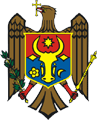 